استمارة تعريف بعضو هيئة تدريسية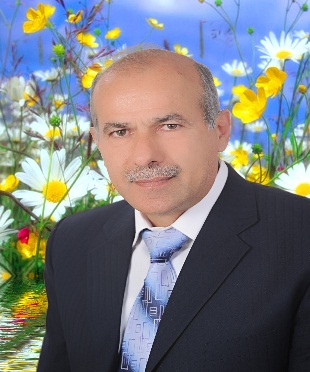 الكلية:  العلوم التطبيقيةالإسم: د. محمد حمودالمرتبة العلمية:  مدرسالاختصاص: الطاقة الشمسيةاسم الجامعة :  المعهد الوطني للعلوم التطبيقية عنوان الجامعة: فرنساالصفة العلمية أو الإدارية: عميد كلية العلوم التطبيقيةالاهتمامات العلمية والبحثية:  صناعة وتطوير الخلايا الشمسية  - المحطات الكهرضوئيةالاهتمامات العلمية والبحثية:  صناعة وتطوير الخلايا الشمسية  - المحطات الكهرضوئيةالمناصب العلمية والإدارية:   أمين المعهد العالي للعلوم التطبيقية في مركز الدراسات والبحوث العلمية.                                       نائب عميد كلية العلوم التطبيقية                                        عميد كلية العلوم التطبيقيةالمناصب العلمية والإدارية:   أمين المعهد العالي للعلوم التطبيقية في مركز الدراسات والبحوث العلمية.                                       نائب عميد كلية العلوم التطبيقية                                        عميد كلية العلوم التطبيقية